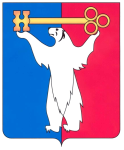 РОССИЙСКАЯ ФЕДЕРАЦИЯКРАСНОЯРСКИЙ КРАЙНОРИЛЬСКИЙ ГОРОДСКОЙ СОВЕТ ДЕПУТАТОВР Е Ш Е Н И ЕО внесении изменений в решение Городского Совета от 19.02.2019 № 11/5-247 «Об утверждении Правил благоустройства территории муниципального образования город Норильск»В соответствии с пунктом 25 части 1 статьи 16, статьей 45.1 Федерального закона от 06.10.2003 № 131-ФЗ «Об общих принципах организации местного самоуправления в Российской Федерации», Приказом министерства строительства Красноярского края от 30.09.2020 г. № 292-о «Об утверждении типов и видов рекламных конструкций, допустимых и недопустимых к установке на территории муниципальных образований края или части их территории, в том числе требований к таким рекламным конструкциям, с учетом необходимости сохранения внешнего архитектурного облика сложившейся застройки поселений или городских округов края (на территориях городских округов края, Березовского, Емельяновского, Манского, Сухобузимского муниципальных районов)», статьей 28 Устава городского округа город Норильск Красноярского края, Городской Совет РЕШИЛ:1. Внести в Правила благоустройства территории муниципального образования город Норильск, утвержденные решением Городского Совета 
от 19.02.2019 № 11/5-247 (далее - Правила), следующие изменения:1.1.  Пункт 8 раздела 10.1 Правил изложить в следующей редакции: «8. Размещение на территории муниципального образования город Норильск средств наружной информации осуществляется в соответствии с требованиями к архитектурно-художественному оформлению и размещению средств наружной информации на территории муниципального образования город Норильск, утвержденными постановлением Администрации города Норильска.».1.2. Пункт 2 раздела 10.2 Правил изложить в следующей редакции:«2. Типы и виды рекламных конструкций, допустимых и недопустимых к установке на территории муниципального образования город Норильск определяются в соответствии с Приказом министерства строительства Красноярского края от 30.09.2020 № 292-о «Об утверждении типов и видов рекламных конструкций, допустимых и недопустимых к установке на территории муниципальных образований края или части их территории, в том числе требований к таким рекламным конструкциям, с учетом необходимости сохранения внешнего архитектурного облика сложившейся застройки поселений или городских округов края (на территориях городских округов края, Березовского, Емельяновского, Манского, Сухобузимского муниципальных районов)».».1.3. Пункт 15 раздела 10.3 Правил изложить в следующей редакции:«15. Дополнительное средство наружной информации - указатель размещается на внешней стене здания, строения, сооружения, помещения, в котором владелец средства наружной информации осуществляет свою деятельность, в качестве дополнения (не более одного) к основному средству наружной информации (информационной конструкции, вывеске) и должен быть выполнен в одном стиле с ним и указывать (надписью, стрелкой) расположение помещения, в котором владелец средства наружной информации осуществляет свою деятельность. Указатель должен иметь размер не более 0,5 х 0,3 м. Указатель может быть выполнен в виде настенного панно.».2. Контроль исполнения настоящего решения возложить на председателя постоянной комиссии Городского Совета по городскому хозяйству Сербина Р.О.3. Настоящее Решение вступает в силу через десять дней со дня опубликования в газете «Заполярная правда», за исключением пунктов 1.2, 1.3 настоящего решения, вступающих в силу с 01.09.2024.«____» _________ 2023 года№ _________Председатель Городского Совета                               А.А. Пестряков    Главы города Норильска                       Д.В. Карасев 